1. Результаты  освоения курса внеурочной деятельности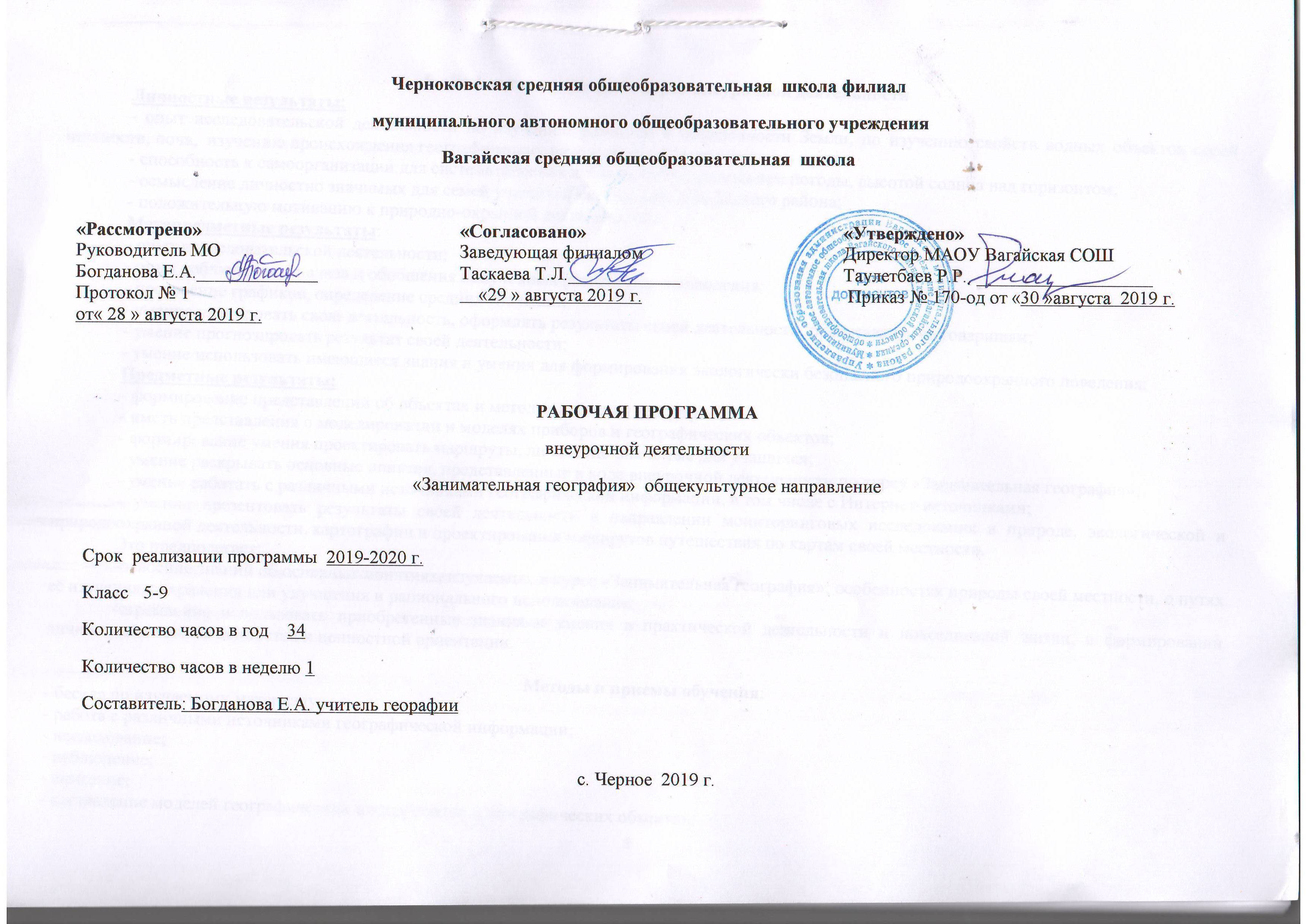 Личностные результаты:- опыт исследовательской деятельности по изучению различий в освещенности Земли, по изучению свойств водных объектов своей местности, почв,  изучению происхождения географических названий своей местности;- способность к самоорганизации для систематических наблюдений за состоянием погоды, высотой солнца над горизонтом;- осмысление личностно значимых для семей учащихся мест на карте Вагайского района;  - положительную мотивацию к природно-охранной деятельности;Метапредметные результаты:- опыт исследовательской деятельности;- опыт наблюдения, анализа и обобщения полученных результатов наблюдения;- построение графиков, определение средних значений;- умение планировать свою деятельность, оформлять результаты своей деятельности, представлять её товарищам;- умение прогнозировать результат своей деятельности;- умение использовать имеющиеся знания и умения для формирования экологически безопасного природоохранного поведения;Предметные результаты:- формирование представлений об объектах и методах изучения географии;- иметь представления о моделировании и моделях приборов и географических объектов;- формирование умения проектировать маршруты, личностно-значимые для учащихся;- умение раскрывать основные понятия, представленные в ходе внеурочной деятельности по курсу «Занимательная география»;- умение работать с различными источниками географической информации, в том числе с Интернет-источниками;- умение презентовать результаты своей деятельности в направлении мониторинговых исследования в природе, экологической и природоохранной деятельности, картографии и проектирования маршрутов путешествия по картам своей местности.Это предполагает:-освоение знаний об основных понятиях, изучаемых в курсе «Занимательная география»; особенностях природы своей местности, о путях её изучения, сохранения или улучшения и рационального использования;-стремление использовать приобретенные знания и умения в практической деятельности и повседневной жизни, в формировании личностной системы ценностей и ценностной ориентации.Методы и приемы обучения:- беседа по изучаемому материалу;- работа с различными источниками географической информации;- исследование;- наблюдение;- описание;- составление моделей географических инструментов и географических объектов;- проектирование учащимися маршрутов путешествий по территории своей местности;- защита разработанных проектов;-работа с ресурсами сети Интернет;- проведение экскурсий, походов и групповых занятий.Виды деятельности:- учебно-исследовательская деятельность;- проектная деятельность;	- моделирование;- ориентирование на местности и чтение карт различного содержания;- работа с различными источниками географической информации;-работа в сети Интернет.Формы организации внеурочной деятельности:- исследовательские и проектные работы;- создание моделей географических инструментов и природных объектов;- экскурсии(на метеостанцию, к водным объектам своей местности, в районный исторический музей, к памятным местам района);- природоохранные мероприятия, просветительские акции;- выставки проектов и защита разработанных маршрутов путешествия по своему району.Содержание курса внеурочной деятельности с указанием форм организации и видов деятельности5 классВведение.География – одна из наук о природе. Методы изучения природы. Объекты изучения географии.Основные понятия: география, объекты и методы изучения географии. Раздел 1.Географическое познание нашей планеты.География – одна из самых древних наук о Земле. Построение модели, демонстрирующей разную освещенность Солнцем пунктов, расположенных на одном меридиане. Следствия шарообразности Земли.Как Эратосфен определил размеры Земли? Работа с картой Древнего Египта. Гномон – древнейший астрономический инструмент. Принцип работы гномона. Построение модели солнечных часов.Квадрант – древнейший астрономический инструмент. Построение модели квадранта. Организация наблюдения за высотой Солнца над горизонтом.Теллурий – модель, демонстрирующая положение Солнца, Земли и Луны относительно друг друга. Построение модели теллурия. Вращение Земли вокруг Солнца. Обобщение полученных знаний. Викторина «География – наука о природе». Итоговое занятие «Географический кроссворд»Основные понятия: география, гномон, квадрант, теллурий, шарообразность Земли. Формы организации внеурочной деятельности:- создание моделей географических инструментов.6 классРаздел 2. Наблюдения – метод географической науки.Фенологические наблюдения. Погода и метеорологические наблюдения. Метеорологическаястанция. Экскурсия на метеорологическую станцию.Построение простейшего самодельного флюгера. Установка флюгера на участке. Наблюдение за направлением ветра. Оформление розы ветров.Как предсказать погоду? Прогноз погоды. Синоптики. Составление прогноза погоды по народным приметам. Работа с данными сайтов Гидрометцентр России и Погода РБК.Наблюдение за погодой.Оформление дневника погоды. Обобщение полученных знаний. Викторина «Все о погоде». Итоговое занятие «Географический кроссворд»Основные понятия: фенология, погода, метеорология, метеорологическая станция, метеорологические наблюдения, флюгер, синоптик, прогноз погоды. Формы организации внеурочной деятельности:- создание моделей географических инструментов;- экскурсия на метеостанцию;- систематические наблюдения.7 классРаздел 3. Картографический и описательный методы географии.Карта – особый язык географии. Масштаб. Направления. Азимут Определение по карте своего населенного пункта места проживания и места расположения школы, часто посещаемых мест (адреса проживания родственников, друзей, место работы родителей, объектов социальной сферы и т.д.). Составление маршрута пути из дома в школу.Составление по карте своего населенного пункта маршрутов передвижения в течение недели. Описание маршрута с указанием направлений и расстояний.Определение по карте своего района известных учащимся населенных пунктов и территорий (места проживания родственников, друзей, места отдыха, рыбалки, расположения дач и т.д.) Определение расстояний и направлений, составление и описание маршрутов поездок семьи по территории района.Оформление проектов путешествий с использованием личных фото- и видеоматериалов. Планирование путешествий по территории своего района в период каникул. Определение целей путешествия, способов передвижения и выбор объектов для посещения: рекреационный маршрут, экологический маршрут, познавательный (экскурсионный) маршрут и др.Сбор информации об объектах посещения.Реализация запланированных путешествий. Составление и оформление проектовразличных по целям путешествий по территории своего района с использованием личных фото-,  видео- и других материалов. Обобщение полученных знаний. Викторина «Знатоки картографии»Основные понятия: географическая карта, масштаб, направления, проект путешествия, рекреационный маршрут, экологический маршрут, познавательный (экскурсионный) маршрут. Формы организации внеурочной деятельности:- проектные работы;- экскурсии к памятным местам района;- выставки проектов и защита разработанных маршрутов путешествия по своему району. 8 классРаздел 4.Геоинформационные системы в географии.Геоинформатика. ГИС – комплекс различных данных. Ресурсные ГИС. «ГИС – Черное море». Задачи, решаемые по снимкам. Программные продукты ГИС общего назначения. Программа 2Gis. Программа GoogleEarth. Возможности изображения географических объектов и поверхности Земли в программе GoogleEarth. Достопримечательности мира в программеGoogleEarth. Памятники природы в программе GoogleEarth. Хронологические изменения в результате деятельности человека. Территория олимпийского Сочи в 2005 году и 2014 году. Определение координат, направлений и расстояний в программе GoogleEarth. Разработка и подготовка картографических заданий для одноклассников с использованием возможностей программы GoogleEarth.Обобщение полученных знаний. Викторина «Знатоки ГИС»Основные понятия:геоинформатика, геоинформационные системы, географические координаты. Формы организации внеурочной деятельности:- исследовательские и проектные работы;- географическая игра «Знатоки ГИС».9 классРаздел 5.Изучение своей местности.Вагайский  район на карте Тюменской области. Природа Вагайского района. Особенности рельефа, климата, вод, растительного и животного мира. Составление описания погоды за месяц (месяцы) по своим наблюдениям. Определение среднесуточной и среднемесячной температуры.  Построение графиков хода температур. Роза ветров. Построение розы ветров по своим наблюдениям. Изучение и описание свойств воды. Измерение скорости просачивания воды в различных горных породах. Создание модели родника. Исследование родников на местности. Визуальная оценка экологического состояния реки Вагай. Определение и сравнение параметров воды в реке и роднике. Природоохранные мероприятия по очистке и благоустройству родников, реки.Свойства почв своей местности. Определение структуры и механического состава образцов почв. Приспособленность организмов к жизни в почве. Растения – индикаторы для определения содержания воды и гумуса в почве, кислотности почв.Горные породы своей местности. Работа с коллекцией минералов и горных пород. Путешествие в мир камней. Использование минералов и горных пород человеком.  Топонимика. Изучение происхождения географических названий своей местности. История сельских улиц. Знаменитые земляки. Посещение районного краеведческого музея. Обобщение полученных знаний. Викторина «Знатоки родного края».Основные понятия:рельеф, климат, воды, родник, река, описание погоды за месяц, среднесуточная и среднемесячная температура, график температур, роза ветров, свойства воды, памятник природы, экологическое состояние, природоохранные мероприятия, почва, структура почв, механический состав почв, приспособленность организмов, растения – индикаторы, гумус,кислотностьпочвы, горныепороды,минералы, топонимика.Формы организации внеурочной деятельности:- исследовательские и проектные работы;- создание моделей природных объектов;- экскурсии (к водным объектам своей местности, в районный краеведческий музей, к памятным местам района);- природоохранные мероприятия, просветительские акции;- географические игры;- выставкаи защита проектов.Тематическое  планирование 5 классТематическое  планирование 6 классТематическое  планирование 7 классТематическое  планирование 8 классТематическое  планирование 9 классПриложение 1. Календарно - тематическое планирование 5 классКалендарно – тематический план 6 классКалендарно – тематический план 7 классКалендарно – тематический план 8 классКалендарно – тематический план 9 класс№Тема занятия Количество часов1География – одна из наук о природе.22Методы изучения природы.23Объекты изучения географии.24География – одна из самых древних наук о Земле.15Построение модели, демонстрирующей разную освещенность Солнцем пунктов, расположенных на одном меридиане.26Следствия шарообразности Земли.17Как Эратосфен определил размеры Земли? 18Работа с картой Древнего Египта.19Гномон – древнейший астрономический инструмент.210Принцип работы гномона.211Построение модели солнечных часов.212Квадрант – древнейший астрономический инструмент.213Построение модели квадранта.214Организация наблюдения за высотой Солнца над горизонтом.215Теллурий – модель, демонстрирующая положение Солнца, Земли и Луны относительно друг друга.216Построение модели теллурия.317Вращение Земли вокруг Солнца.  218Обобщение полученных знаний.119Викторина «География – наука о природе»120Итоговое занятие «Географический кроссворд»1Итого: Итого: 34 часаВ том числе: аудиторные – 28 часов, внеаудиторные – 6 часовВ том числе: аудиторные – 28 часов, внеаудиторные – 6 часовВ том числе: аудиторные – 28 часов, внеаудиторные – 6 часов№Тема занятия Количество часов1Фенологические наблюдения.32Погода и метеорологические наблюдения.33Метеорологическая станция.24Виртуальная экскурсия на метеорологическую станцию.25Построение простейшего самодельного флюгера.26Установка флюгера на участке.17Наблюдение за направлением ветра.28Оформление розы ветров.29Как предсказать погоду? 110Прогноз погоды.111Синоптики.112Составление прогноза погоды  по народным приметам.213Работа с данными сайтов Гидрометцентр России и Погода. 314Наблюдение за погодой. 415Оформление дневника погоды.216Обобщение полученных знаний.117Викторина «Все о погоде»118Итоговое занятие «Географический кроссворд»1Итого: Итого: 34 часаВ том числе: аудиторные – 25 часов, внеаудиторные – 9 часовВ том числе: аудиторные – 25 часов, внеаудиторные – 9 часовВ том числе: аудиторные – 25 часов, внеаудиторные – 9 часов№Тема занятия Количество часов1Карта – особый язык географии.22Практическая работа с картами.23Масштаб.34Направления.35Азимут.36Определение по карте своего населенного пункта места проживания.17Определение по карте своего населенного пунктаместа расположения школы.18Определение по карте своего населенного пункта места расположения часто посещаемых мест.19Составление маршрута пути из дома в школу.210Составление по карте своего населенного пункта маршрутов передвижения в течение недели.111Описание маршрута с указанием направлений и расстояний.212Определение по карте своего района известных учащимся населенных пунктов и территорий (места проживания родственников, друзей, места отдыха, рыбалки, расположения дач и т.д.)213Определение расстояний и направлений, составление и описание маршрутов поездок семьи по территории района.214Оформление проектов путешествий с использованием личных фото- и видеоматериалов. 215Планирование путешествий по территории своего района в период каникул.116Определение целей путешествия, способов передвижения и выбор объектов для посещения: рекреационный маршрут, экологический маршрут, познавательный (экскурсионный) маршрут и др.117Сбор информации об  объектах посещения.118Реализация запланированных путешествий.119Составление и оформление проектов различных по целям путешествий по территории своего района с использованием личных фото-,  видео- и других материалов.120Обобщение полученных знаний.121Викторина «Знатоки картографии»1Итого: Итого: 34 часаВ том числе: аудиторные – 27 часов, внеаудиторные – 7 часовВ том числе: аудиторные – 27 часов, внеаудиторные – 7 часовВ том числе: аудиторные – 27 часов, внеаудиторные – 7 часов№Тема занятия Количество часов1Геоинформатика. 12ГИС – комплекс различных данных. 23Ресурсные ГИС. 34«ГИС – Черное море». 35Задачи, решаемые по снимкам. 26Программные продукты ГИС общего назначения.27Программа 2Gis.38Программа GoogleEarth.39Возможности изображения географических объектов и поверхности Земли в программе GoogleEarth. 410Достопримечательности мира в программеGoogleEarth.311Памятники природы в программе GoogleEarth. 212Хронологические изменения в результате деятельности человека. 113Территория олимпийского Сочи в 2005 году и 2014 году. 114Определение координат, направлений и расстояний в программе GoogleEarth. 115Разработка и подготовка картографических заданий для одноклассников с использованием возможностей программы GoogleEarth.116Обобщение полученных знаний.117Викторина «Знатоки ГИС»1Итого: Итого: 34 часаВ том числе: аудиторные – 28 часов, внеаудиторные – 6 часовВ том числе: аудиторные – 28 часов, внеаудиторные – 6 часовВ том числе: аудиторные – 28 часов, внеаудиторные – 6 часов№Тема занятия Количество часов1Вагайский  район на карте Тюменской области. 12Природа Вагайского района.33Особенности рельефа, климата, вод, растительного и животного мира. 24Составление описания погоды за месяц (месяцы) по своим наблюдениям.15Определение среднесуточной и среднемесячной температуры.  Построение графиков хода температур.16Роза ветров. Построение розы ветров по своим наблюдениям. 17Изучение и описание свойств воды. 18Измерение скорости просачивания воды в различных горных породах.19Создание модели родника.110Исследование родников на местности.111Визуальная оценка экологического состояния реки Вагай.112Определение и сравнение параметров воды в реке и роднике.113Природоохранные мероприятия по очистке и благоустройству родников, реки.114Свойства почв своей местности.115Определение структуры и механического состава образцов почв.116Приспособленность организмов к жизни в почве.117Растения – индикаторы для определения содержания воды и гумуса в почве, кислотности почв.118Горные породы своей местности.119Работа с коллекцией минералов и горных пород.120Путешествие в мир камней.121Использование минералов и горных пород человеком.   122Топонимика.123Изучение происхождения географических названий своей местности.224История сельских улиц.225Знаменитые земляки.226Посещение районного краеведческого музея.  127Обобщение полученных знаний.128Викторина «Знатоки родного края».1Итого: Итого: 34 часаВ том числе: аудиторные – 26 часов, внеаудиторные – 8 часовВ том числе: аудиторные – 26 часов, внеаудиторные – 8 часовВ том числе: аудиторные – 26 часов, внеаудиторные – 8 часов№Тема занятия Дата проведения Дата проведения №Тема занятия План Факт 1География – одна из наук о природе.04.092География – одна из наук о природе.11.093Методы изучения природы.18.094Методы изучения природы.25.095Объекты изучения географии.02.106Объекты изучения географии.09.107География – одна из самых древних наук о Земле.16.108Построение модели, демонстрирующей разную освещенность Солнцем пунктов, расположенных на одном меридиане.23.109Построение модели, демонстрирующей разную освещенность Солнцем пунктов, расположенных на одном меридиане.06.1110Следствия шарообразности Земли.13.1111Как Эратосфен определил размеры Земли? 20.1112Работа с картой Древнего Египта.27.1113Гномон – древнейший астрономический инструмент.04.1214Гномон – древнейший астрономический инструмент.11.1215Принцип работы гномона.18.1216Принцип работы гномона.25.1217Построение модели солнечных часов.15.0118Построение модели солнечных часов.22.0119Квадрант – древнейший астрономический инструмент.29.0120Квадрант – древнейший астрономический инструмент.05.0221Построение модели квадранта.12.0222Построение модели квадранта.19.0223Организация наблюдения за высотой Солнца над горизонтом.26.0224Организация наблюдения за высотой Солнца над горизонтом.04.0325Теллурий – модель, демонстрирующая положение Солнца, Земли и Луны относительно друг друга.11.0326Теллурий – модель, демонстрирующая положение Солнца, Земли и Луны относительно друг друга.18.0327Построение модели теллурия.01.0428Построение модели теллурия.08.0429Построение модели теллурия.15.0430Вращение Земли вокруг Солнца.  22.0431Вращение Земли вокруг Солнца.  29.0432Обобщение полученных знаний.06.0533Викторина «География – наука о природе»13.0534Итоговое занятие «Географический кроссворд»20.05Итого: 34 часаИтого: 34 часа№Тема занятия Дата проведенияДата проведения№Тема занятия ПланФакт1Фенологические наблюдения.02.092Фенологические наблюдения.09.093Фенологические наблюдения.16.094Погода и метеорологические наблюдения.23.095Погода и метеорологические наблюдения.30.096Погода и метеорологические наблюдения.07.107Метеорологическая станция.14.108Метеорологическая станция.21.109Виртуальная экскурсия на метеорологическую станцию.04.1110Виртуальная экскурсия на метеорологическую станцию.11.1111Построение простейшего самодельного флюгера.18.1112Построение простейшего самодельного флюгера.25.1113Установка флюгера на участке.02.1214Наблюдение за направлением ветра.09.1215Наблюдение за направлением ветра.16.1216Оформление розы ветров.23.1217Оформление розы ветров.13.0118Как предсказать погоду? 20.0119Прогноз погоды.27.0120Синоптики.03.0221Составление прогноза погоды  по народным приметам.10.0222Составление прогноза погоды  по народным приметам.17.0223Работа с данными сайтов Гидрометцентр России и Погода. 24.0224Работа с данными сайтов Гидрометцентр России и Погода.02.0325Работа с данными сайтов Гидрометцентр России и Погода.09.0326Наблюдение за погодой. 16.0327Наблюдение за погодой.30.0328Наблюдение за погодой.06.0429Наблюдение за погодой.13.0430Оформление дневника погоды.20.0431Оформление дневника погоды.27.0432Обобщение полученных знаний.04.0533Викторина «Все о погоде»11.0534Итоговое занятие «Географический кроссворд»18.05Итого: 34 часаИтого: 34 часа№Тема занятия Дата проведения Дата проведения №Тема занятия План Факт 1Карта – особый язык географии.05.092Карта – особый язык географии.12.093Практическая работа с картами.19.094Практическая работа с картами.26.095Масштаб.03.106Масштаб.10.107Масштаб.17.108Направления.24.109Направления.07.1110Направления.14.1111Азимут.21.1112Азимут.28.1113Азимут.05.1214Определение по карте своего населенного пункта места проживания.12.1215Определение по карте своего населенного пунктаместа расположения школы.19.1216Определение по карте своего населенного пункта места расположения часто посещаемых мест.26.1217Составление маршрута пути из дома в школу.16.0118Составление маршрута пути из дома в школу.23.0119Составление по карте своего населенного пункта маршрутов передвижения в течение недели.30.0120Описание маршрута с указанием направлений и расстояний.06.0221Описание маршрута с указанием направлений и расстояний.13.0222Определение по карте своего района известных учащимся населенных пунктов и территорий (места проживания родственников, друзей, места отдыха, рыбалки, расположения дач и т.д.)20.0223Определение по карте своего района известных учащимся населенных пунктов и территорий (места проживания родственников, друзей, места отдыха, рыбалки, расположения дач и т.д.)27.0224Определение расстояний и направлений, составление и описание маршрутов поездок семьи по территории района.05.0325Определение расстояний и направлений, составление и описание маршрутов поездок семьи по территории района.12.0326Оформление проектов путешествий с использованием личных фото- и видеоматериалов. 19.0327Оформление проектов путешествий с использованием личных фото- и видеоматериалов. 02.0428Планирование путешествий по территории своего района в период каникул.09.0429Определение целей путешествия, способов передвижения и выбор объектов для посещения: рекреационный маршрут, экологический маршрут, познавательный (экскурсионный) маршрут и др.16.0430Сбор информации об  объектах посещения.23.0431Реализация запланированных путешествий.30.0432Составление и оформление проектов различных по целям путешествий по территории своего района с использованием личных фото-,  видео- и других материалов.07.0533Обобщение полученных знаний.14.0534Викторина «Знатоки картографии»21.05Итого: 34 часаИтого: 34 часа№Тема занятия Дата проведения Дата проведения №Тема занятия ПланФакт 1Геоинформатика. 06.092ГИС – комплекс различных данных. 13.093ГИС – комплекс различных данных.20.094Ресурсные ГИС. 27.095Ресурсные ГИС.04.106Ресурсные ГИС.11.107«ГИС – Черное море». 18.108«ГИС – Черное море».25.109«ГИС – Черное море».08.1110Задачи, решаемые по снимкам. 15.1111Задачи, решаемые по снимкам.22.1112Программные продукты ГИС общего назначения.29.1113Программные продукты ГИС общего назначения. 06.1214Программа 2Gis.13.1215Программа 2Gis.20.1216Программа 2Gis.27.1217Программа GoogleEarth.17.0118Программа GoogleEarth.24.0119Программа GoogleEarth.31.0120Возможности изображения географических объектов и поверхности Земли в программе GoogleEarth. 07.0221Возможности изображения географических объектов и поверхности Земли в программе GoogleEarth.14.0222Возможности изображения географических объектов и поверхности Земли в программе GoogleEarth.21.0223Возможности изображения географических объектов и поверхности Земли в программе GoogleEarth.28.0224Достопримечательности мира в программеGoogleEarth.06.0325Достопримечательности мира в программеGoogleEarth.13.0326Достопримечательности мира в программеGoogleEarth.20.0327Памятники природы в программе GoogleEarth. 03.0428Памятники природы в программе GoogleEarth.10.0429Хронологические изменения в результате деятельности человека. 17.0430Территория олимпийского Сочи в 2005 году и 2014 году. 24.0431Определение координат, направлений и расстояний в программе GoogleEarth. 08.0532Разработка и подготовка картографических заданий для одноклассников с использованием возможностей программы GoogleEarth.15.0533Обобщение полученных знаний.22.0534Викторина «Знатоки ГИС»29.05Итого: 34 часаИтого: 34 часа№Тема занятия Дата проведенияДата проведения№Тема занятия ПланФакт1Вагайский  район на карте Тюменской области. 05.092Природа Вагайского района.12.093Природа Вагайского района.19.094Природа Вагайского района.26.095Особенности рельефа, климата, вод, растительного и животного мира. 03.106Особенности рельефа, климата, вод, растительного и животного мира. 10.107Составление описания погоды за месяц (месяцы) по своим наблюдениям.17.108Определение среднесуточной и среднемесячной температуры.  Построение графиков хода температур.24.109Роза ветров. Построение розы ветров по своим наблюдениям. 07.1110Изучение и описание свойств воды. 14.1111Измерение скорости просачивания воды в различных горных породах.21.1112Создание модели родника.28.1113Исследование родников на местности.05.1214Визуальная оценка экологического состояния реки Вагай.12.1215Определение и сравнение параметров воды в реке и роднике.19.1216Природоохранные мероприятия по очистке и благоустройству родников, реки.26.1217Свойства почв своей местности.16.0118Определение структуры и механического состава образцов почв.23.0119Приспособленность организмов к жизни в почве.30.0120Растения – индикаторы для определения содержания воды и гумуса в почве, кислотности почв.06.0221Горные породы своей местности.13.0222Работа с коллекцией минералов и горных пород.20.0223Путешествие в мир камней.27.0224Использование минералов и горных пород человеком.   05.0325Топонимика.12.0326Изучение происхождения географических названий своей местности.19.0327Изучение происхождения географических названий своей местности.02.0428История сельских улиц.09.0429История сельских улиц.16.0430Знаменитые земляки.23.0431Знаменитые земляки.30.0432Посещение районного краеведческого музея.  07.0533Обобщение полученных знаний.14.0534Викторина «Знатоки родного края».21.05Итого: 34 часаИтого: 34 часа